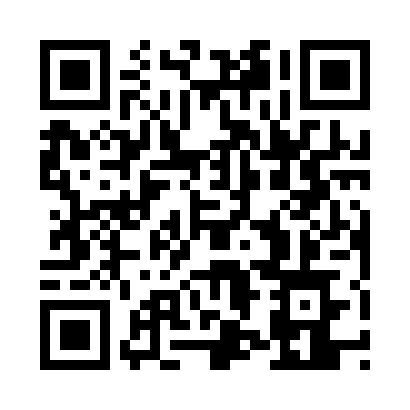 Prayer times for Hermanow, PolandMon 1 Apr 2024 - Tue 30 Apr 2024High Latitude Method: Angle Based RulePrayer Calculation Method: Muslim World LeagueAsar Calculation Method: HanafiPrayer times provided by https://www.salahtimes.comDateDayFajrSunriseDhuhrAsrMaghribIsha1Mon4:046:0612:365:037:089:022Tue4:016:0412:365:047:099:053Wed3:586:0112:365:067:119:074Thu3:555:5912:355:077:139:095Fri3:525:5712:355:087:159:126Sat3:495:5412:355:097:169:147Sun3:465:5212:355:117:189:178Mon3:435:5012:345:127:209:199Tue3:405:4812:345:137:229:2110Wed3:365:4512:345:147:239:2411Thu3:335:4312:345:157:259:2712Fri3:305:4112:335:177:279:2913Sat3:275:3812:335:187:299:3214Sun3:245:3612:335:197:309:3415Mon3:205:3412:335:207:329:3716Tue3:175:3212:325:217:349:4017Wed3:145:3012:325:237:369:4318Thu3:105:2712:325:247:379:4519Fri3:075:2512:325:257:399:4820Sat3:035:2312:315:267:419:5121Sun3:005:2112:315:277:439:5422Mon2:565:1912:315:287:449:5723Tue2:535:1712:315:297:4610:0024Wed2:495:1512:315:307:4810:0325Thu2:465:1212:315:327:5010:0626Fri2:425:1012:305:337:5110:0927Sat2:385:0812:305:347:5310:1228Sun2:345:0612:305:357:5510:1629Mon2:305:0412:305:367:5610:1930Tue2:265:0212:305:377:5810:22